Naučná stezka Mokřady dolní  Liběchovky  v naší obci ŽelízyNejen Čertovy hlavy jsou v naší  obci Želízy významným místem,které stojí za návštěvu. Při turistické cestě vedoucí z centra obce směrem severozápadním nalezne pozorný návštěvník odbočku na naučnou stezku ,která se nachází  v mokřadu podél říčky Liběchovky u spojovací cesty vedoucí k původnímu hotelu Burda.Mokřady  dolní Liběchovky byly vyhlášeny v roce  rozkládají se na ploše . Nachází se zde rozmanitá prameniště, mokřadní louky, olšiny,ostřicové plochy. Tvoří prostor přírodní rezervace jakožto cenné menší  území  regionálního významu. V okolí  Želíz se vyskytují ještě další  maloplošná chráněná území –kupř. Stráně Hlubokého dolu,nebo přírodní památka Želízky, Na Oboře a Stráně Truskavenského  dolu. Pokud tyto lokality poznáte na fotografiích, blahopřeji. Jinak je možno se na tato místa vypravit…..nejsou opravdu daleko od obce. 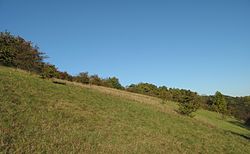 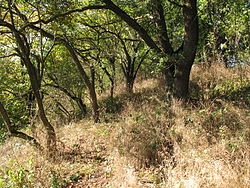 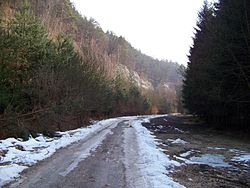 Malé návštěvníky mokřadu v Želízích uvítá při vstupu na stezku na informačním panelu vodník Žbluňk-průvodce. Každého návštěvníka čeká 6 zastavení-zastávek s  informacemi  a  otázkami  na nově vytvořených panelech. Snad Vás zvídavější vytáhne z pohodlí domova několik uvedených otázek, které lze na informačních cedulích číst. Přidávám i několik fotografií živočichů a rostlin. Máte-li zájem, doporučuji vydat se přímo na místo, dozvíte se mnohem více. Otázky na informačních panelech jsou:Co je mokřad?               Kdo tu kuňká?       Co tu žije a roste?       Co tu létá?Zde obrazová a slovní nápověda k dalšímu poznání o přírodě.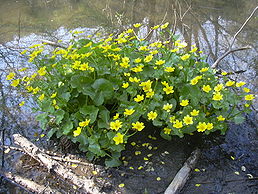 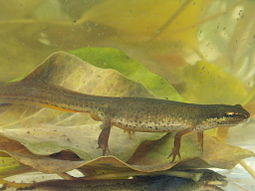 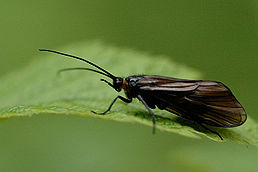 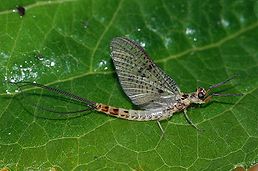 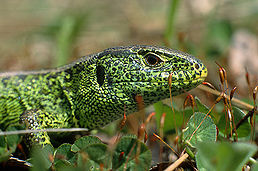 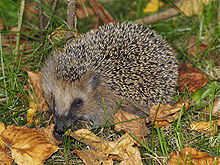 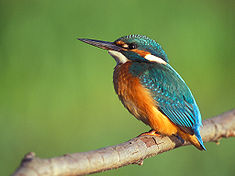 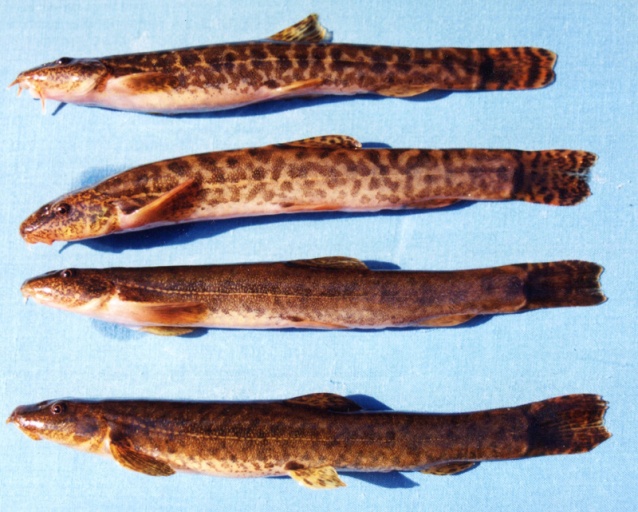 blatouch bahenní,  čolek  obecný, chrostík, jepice, ještěrka zelená, ježek západní, ledňáček říční, mřenky mramorované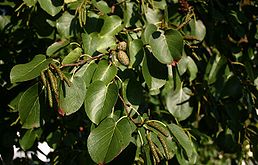 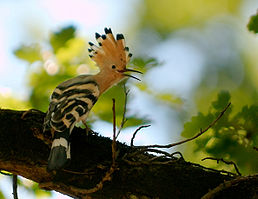 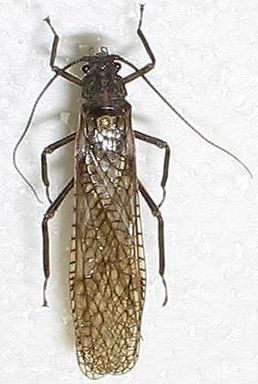 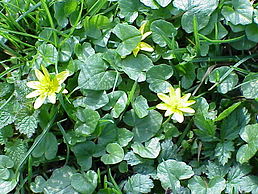 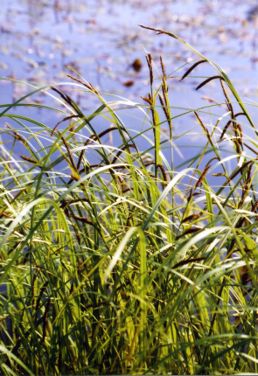 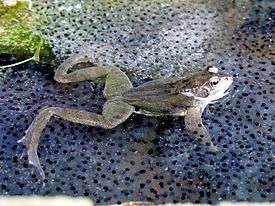 olše lepkavá, dudek chocholatý, pošvatka, orsej jarní, ostřice, žába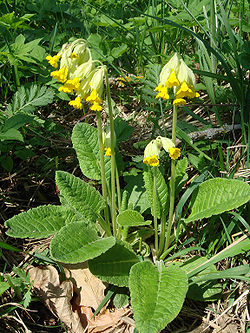 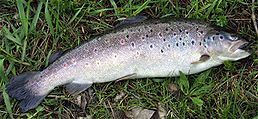 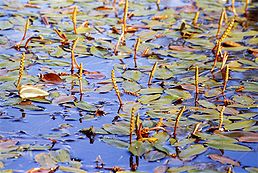 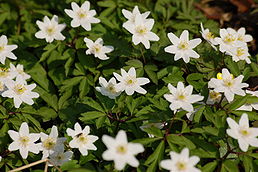 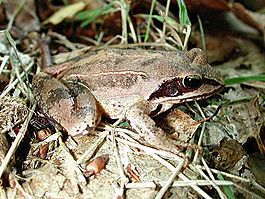 prvosenka jarní, pstruh potoční, rdest vzplývavý, sasanka hajní, skokan štíhlý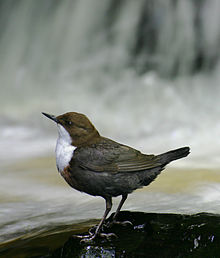 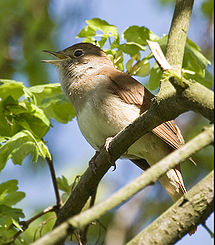 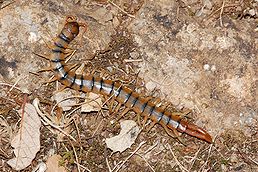 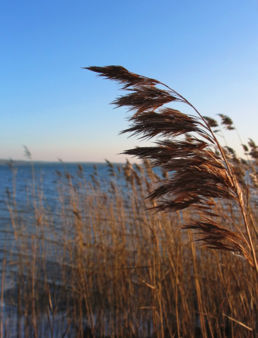 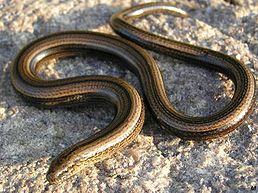 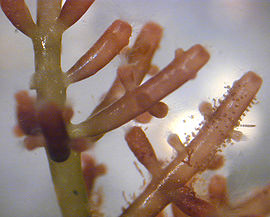 Skorec vodní, slavík obecný, rákos obecný,  stonožka , slepýš  křehký, ruducha-červená řasa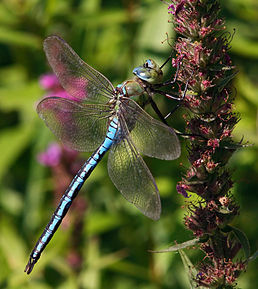 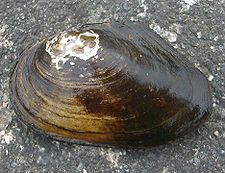 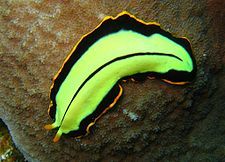 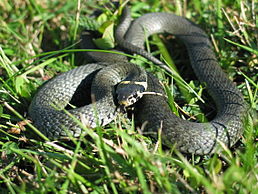 šídlo královské, škeble říční, ploštěnka, užovka obojkováDalší informační tabule odpoví na otázku: Jak je chránit??V ČR je již 12 podobných mokřadů. Mokřady Liběchovky a Pšovky  jsou u nás od r. 1997 chráněné tzv. Ramsarskou smlouvou. Ochrana těchto mokřadů představuje činnost spojenou s budováním uměle tvořených tůněk pro rozmnožování  obojživelníků  a  jejich  lepší  přezimování. Jde také o vysazování ohrožených druhů rostlin kupř.  rdestu  dlouholistého. Dále probíhá kosení jako pomoc vzácným rostlinám rostoucím níže v podrostu.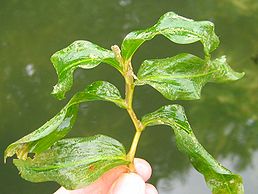 Jako poučení na informačních tabulích je i popis některých živočichů např. slepýše křehkého, nebo užovky obojkové i mřenky mramorované.Naučné tabule nezapomínají ani na tak důležitou otázku, která zní:  „Proč je voda tak důležitá.“Přesvědčivé srovnání množství mořské-slané a  sladké –pramenité  vody na  Zemi  je toho důkazem. Dozvíte se i jak je velká spotřeba vody kupř. při výrobě krajíce chleba nebo trička z bavlny.Pokud se chcete dozvědět něco o říčce Liběchovce,  jenž  je  životním prostředím  mnoha  uvedených  živočichů a rostlin, poslouží k tomu další informační tabule. Jak je Liběchovka  dlouhá? Kde pramení? Co jsou tzv. meandry? Které potoky se vlévají do Liběchovky a kam se vlévá Liběchovka?Pro botaniky, nebo zájemce o rostliny a stromy slouží panel zaměřený na bylinné a stromové patro tohoto prostředí, problematiku sukcese a na  místo  vhodné pro olšiny, které zde převládají. K tomu lze prozradit předem, že  například  typickým obyvatelem olšin je ptáček na následujícím obrázku. Třeba ho poznáte: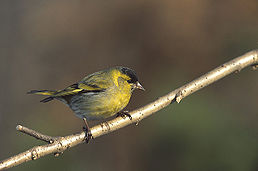 Pokud byste chtěli své obzory ještě více rozšířit, doporučuji navštívit nejen Mokřady dolní Liběchovky, ale také Mokřady horní Liběchovky. K nim je vhodný přístup v blízkosti Rozprechtického  rybníka  od   Dubé. Zároveň nedaleko se nachází malebné údolí říčky Pšovky  v Kokořínském údolí. Typickou ukázkou mokřadu při říčce Pšovce je místo v oblasti Vojtěchova.mokřad u Vojtěchova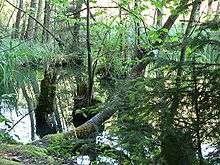 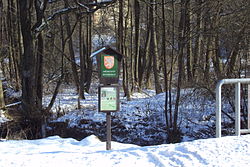 Vstupní místo k Mokřadům horní   Liběchovky u Rozprechtického rybníka.A pokud Vám vrtá hlavou, kde pramení říčka Liběchovka, tedy alespoň lehká nápověda-obrázek přibližného místa prameniště Liběchovky. Jinak  pro další informace se vydejte raději přímo na stezku.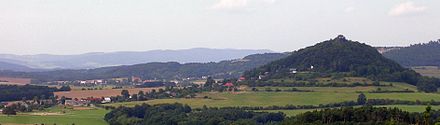 Pro kroniku obce Želízy vytvořila R.Koláčná-kronikářka 31.3.2012